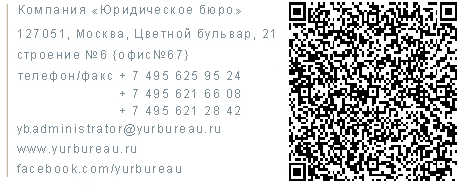 ПРОЕКТ ДОКУМЕНТА [Наименование работодателя: ООО / ИП]__ апреля 2020 годаПриказ №_____________«Об организации работы __________ [наименование работодателя: ООО / ИП] в период с 04 по 30 апреля 2020 года»В целях обеспечения соблюдения положений Федерального закона от 21 декабря 1994 г. № 68-ФЗ «О защите населения и территорий от чрезвычайных ситуаций природного и техногенного характера», Указа Президента Российской Федерации от 02 апреля 2020г. «О мерах по обеспечению санитарно-эпидемиологического благополучия населения в связи с распространением коронавирусной инфекции», Рекомендаций работникам и работодателям в связи с Указом Президента Российской Федерации от 25 марта 2020г. № 206 «Об объявлении в Российской Федерации нерабочих дней» Министерства труда и социальной защиты Российской Федерации, Дополнений к указанным рекомендациям от 26 марта 2020 г., руководствуясь Указом Мэра Москвы от 05 марта 2020 г. № 12-УМ (с учетом изменений от 2 апреля 2020 года № 36-УМ),принимая во внимание санитарно- эпидемиологическую обстановку на территории Российской Федерации в связи с распространением новой коронавирусной инфекции (COVID-19), а также то, что: [далее необходимо выбрать применимы вариант]осуществляемая ___________ [наименование работодателя: ООО / ИП] деятельность носит непрерывный характер, что не позволяет прекратить или временно приостановить работы по производственно-техническим условиям;___________ [наименование работодателя: ООО / ИП] является организацией̆, обеспечивающей̆ население продуктами питания и товарами первой̆ необходимости;___________ [наименование работодателя: ООО / ИП] не относится к предприятиям и организациям, деятельность которых приостановлена (ограничена) действующими нормативными актами,настоящимПРИКАЗЫВАЮ:Определить настоящим Указом на период с 04 по 30 апреля 2020 года оптимальную численность и списочный состав работников, которые будут в указанный период работать непосредственно на рабочих местах; работников, которые подлежат переводу на дистанционный режим работы; работников, в отношении которых на период установлен режим нерабочего дня с сохранением заработной платы.Определить численность и списочный состав лиц, продолжающих  в указанный период, чтобы обеспечить выполнение непрерывных процессов, необходимых для обеспечения функционирования и деятельности, работать непосредственно на рабочих местах по  адресу места  нахождения _______________________ [указывается  наименование  работодателя,   адрес  места  нахождения  в соответствии со  сведениями ЕГРЮЛ, адрес фактического нахождения рабочего места при необходимости]:___________ ФИО___________ ФИООпределить численность и списочный состав лиц, подлежащих в указанный период переводу на дистанционный режим работы по месту своего жительства (пункт указывается если имеются работники, переходящие на  дистанционный  режим  работы):___________ ФИО___________ ФИООпределить численность и списочный состав лиц, в отношении которых отсутствует необходимость для их определения в составе работников, указанных п. 2 настоящего Приказа, а также в связи с невозможностью осуществления ими трудовой функции дистанционно в составе работников, указанных в п. 3 настоящего Приказа, в отношении которых на указанный период устанавливается режим нерабочего дня с сохранением заработной платы (пункт указывается если имеются работники, не переходящие на  дистанционный  режим  работы и не  указанные в  п.2):___________ ФИО___________ ФИОУказанные в п. 2 настоящего Приказа работники продолжают в указанный период осуществлять трудовую деятельность в соответствии с Правилами внутреннего трудового распорядка от _______ , за исключением прямо предусмотренного настоящим Приказом.Приказываю обеспечить для указанной в п. 2 настоящего Приказа категории работников измерение температуры тела на рабочих местах с обязательным отстранением от нахождения на рабочем месте лиц с повышенной̆ температурой̆.Приказываю не допускать на рабочее место и (или) территорию по месту работы работников из числа лиц, указанных в абзаце первом пункта 7.1, пункте 10.4 Указа мэра Москвы от 31 марта 2020 года № 35-УМ, а также работников, в отношении которых приняты постановления санитарных врачей об изоляции.В указанный период уделить повышенное внимание мерам санитарно-эпидемиологического контроля и безопасности.Неукоснительно соблюдать рекомендации о профилактике новой коронавирусной инфекции (COVID-19), утвержденные письмом Роспотребнадзора от 10 марта 2020г. №02/3853-2020-27 и постановления Роспотребнадзора от 2 марта 2020 г. №5 «О дополнительных мерах по снижению рисков завоза и распространения новой коронавирусной инфекции (2019-ncov)».Ознакомить работников с настоящим Приказом, а также рекомендациями по профилактике новой коронавирусной инфекции (COVID-19), утвержденными письмом Роспотребнадзора от 10 марта 2020 №02/3853-2020-27 и постановления Роспотребнадзора от 2 марта 2020 г. №5 «О дополнительных мерах по снижению рисков завоза и распространения новой коронавирусной инфекции (2019-ncov)».Настоящий Приказ вступает в действие с даты его подписания.Ответственным за исполнение п. 3 настоящего Приказа  назначаю  _________.Общий контроль за исполнением настоящего Приказа оставляю за собой.     [наименование ответственного лица]	__________С приказом от ___ апреля 2020 г. №____ «Об организации работы __________ [наименование работодателя: ООО / ИП]  в период с 04 по 30 апреля 2020 года» ознакомлены:1._____________________(________________);	подпись	ФИО2. _____________________(________________);	подпись	ФИО